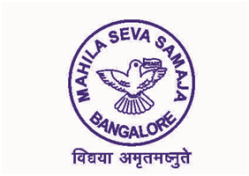 MAHILA SEVA SAMAJA SENIOR SECONDARY SCHOOL(An ISO 9001 certified institution)#80, K R Road, Bangalore – 560 004After the grand success of Kali Ramayana 2016-17, we are happy to put up another mega show in association with You and Me Theatre. We are proud to announce a spectacular Annual day 2017-18 programme titled “SWINGIN’ WITH THE SUBJECTS” on Saturday, 18th November 2017. The theme of the grand presentation is as follows:School and classrooms are an integral part of a child’s life where the child spends most of its waking hours. There’s Class work, Homework, Tests, Exams. Sometimes, the child gets into a rut of hopelessness with it all, developing aversion towards the subjects.With the increasing pressure to excel in the very subjects that they fear, the children are in a fix. That is when the subjects themselves decide to make friends with the children.Mathematics, Science, Social Studies and the Languages are as fun playmates to frolic with, dance partners to Jive / Salsa / Tappanguchi / Hip Hop with! Each subject is the dance partner for the children – with Social first and then Science and then with Languages and finally with Maths!See your children make friends with H2SO4, Battle of Plassey, Verbs and Calculus! The entire presentation will entertain as much as it will engage children positively.   This will be an enriching experience that will endure in the minds of students, teachers and parents beyond the annual day activity. This is a unique production involving the students from I to XII std. The production will showcase the various talents of our students. The auditions will commence on Oct 30, 2017 during school hours. Parents are requested to mention if a child has any special interest/talent. Each child is requested to pay Rs.1000/- which includes choreography, costumes, special lighting, additional sound and set design. The last date for registration and payment for participation fees is Oct 28, 2017. Sd/-Principal***********